План контрольной работы для промежуточной аттестациипо географии для 8-х классов*Типы заданий - ВО (с выбором ответа), КО (с кратким ответом), РО (с развёрнутым ответом) **Уровень сложности заданий - Б – базовый, П – повышенныйДемоверсияконтрольной работы по географии за курс 8 класса1.  Какова площадь Российской Федерации? 1) 23,7 млн км               3) 17,1 млн км2  	 2) 139 млн км2		4) 22,4 млн км22. Какое утверждение о территории и географическом положении России является верным?1) Большая часть территории России расположена в Западном полушарии.2) Территория России расположена в трёх частях света.3) Территорию России омывают воды трёх океанов.4) Более половины территории страны находится за Северным полярным кругом.3. Какие горные системы относятся к областям альпийской (кайнозойской) складчатости?1) Крымские горы                           4) Кавказские горы2) Уральские горы                           5) Сихотэ-Алинь3) Алтай                                            6) Срединный хребет4.  Расположите перечисленные зональные типы почв России в порядке их смены с юга на север.1) тундровые глеевые            2) чернозёмы            3) подзолистые5.   Восточно-Европейскую и Западно-Сибирскую равнины разделяет (-ют): 1) река Обь            2) Уральские горы3) река Енисей       4) горы Алтай6.   Верны ли следующие утверждения о муссонном климате умеренного пояса?А. Осадки — 600—800 мм в год — выпадают преимущественно летом.Б. Муссонный климат умеренного пояса типичен для южных районов Дальнего Востока. 1) верно только А                   3) оба верны 2) верно только Б                    4) оба неверныПримечание. Задания 7, 8 выполняются с использованием текста, приведённого ниже.Это озеро — самая глубокая впадина суши. Из-за большой глубины и протяжённости в озере собрана 1/10 часть пресных вод всей планеты. Полная смена воды происходит здесь в течение 332 лет. В озеро впадает 336 рек, а вытекает одна.7. О каком озере России идёт речь?8. Какая река вытекает из озера, о котором говорится во фрагменте текста?9.  Какие географические объекты обозначены на карте (рис.1) цифрами и буквами?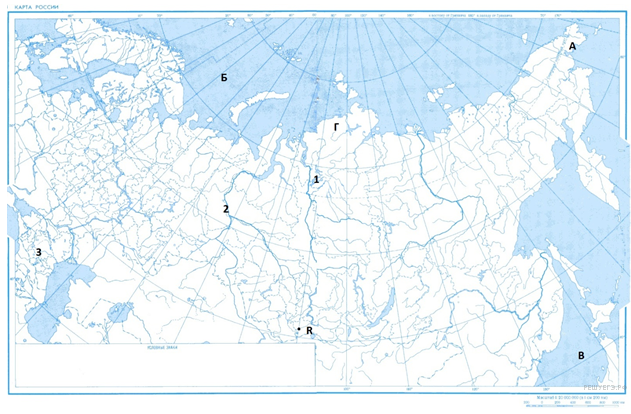  Примечание. Задания 10,11 выполняются с использованием рисунка 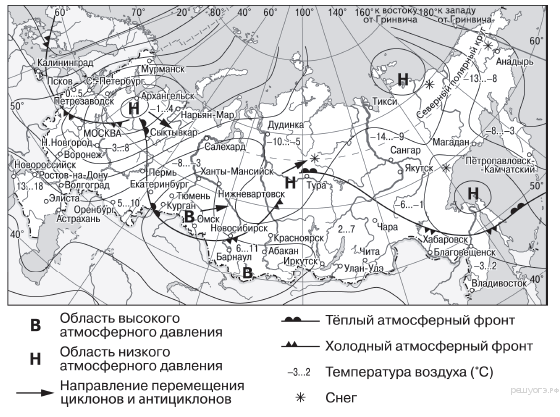 10. Какой из перечисленных городов, показанных на карте, находится в зоне действия циклона? 		1) Салехард 		2) Петрозаводск3) Оренбург		4) Екатеринбург11. Карта погоды составлена на 20 марта. В каком из перечисленных городов, показанных на карте, на следующий день наиболее вероятно существенное потепление? 1) Омск          2) Москва          3) Пермь 		4) Салехард Примечание. Задания 12—14 выполняются с использованием рисунка 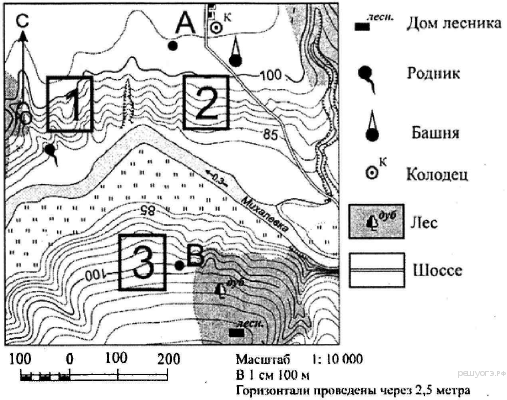 12. Определите по карте расстояние на местности по прямой от точки А до точки В. Полученный результат округлите до десятков метров. Ответ запишите в виде числа13. Определите азимут от родника к домику лесника. Ответ запишите в виде числа. 14. При коэффициенте увлажнения больше 1 увлажнение считается1) избыточным;             2) недостаточным;           3) крайне недостаточным.15. Определите климатический пояс по описанию: Ярко выражены четыре сезона года, преобладает один и тот же тип воздушных масс, занимает большую часть России. 1) Умеренный    2) Арктический    3) Субарктический    4) Субтропический16. Студенты из Франции хотят увидеть непривычную для них природу российской тундры. Какой заповедник им необходимо для этого посетить?      1) Оренбургский                     2) Таймырский3) Приокско-террасный         4) Тебердинский17. Выберите два примера рационального природопользования.      1) вырубка лесов в бассейнах рек2) осушение болот в верховьях рек3) создание терриконов в местах добычи угля4) рекультивация земель на месте карьеров5) санитарная вырубка леса18. В каких двух регионах России лесная и деревообрабатывающая промышленность является одной из ведущих отраслей хозяйства?       1) Архангельская область2) Республика Дагестан3) Республика Карелия4) Воронежская область5) Оренбургская область19.  Определите миграционный прирост населения Алтайского края в 2010 г. Ответ запишите в виде числа.                     Изменение численности населения Алтайского края в 2007–2010 гг.20. Определите природный регион России по описанию.Этот регион протянулся вдоль побережья океана и его морей. Северные районы лежат за Полярным кругом, а южные — на широте Черноморского побережья Кавказа. Территория состоит из материковой, полуостровной и островной частей. Для региона характерны частые землетрясения, извержения вулканов, с ними связаны цунами.Номер заданияКод КЭСРасшифровка КЭСКПУПроверяемое умение⃰Тип задания⃰⃰ ⃰Уровень сложностиПримерное время выполнения задания, мин15.1.1Территория и акватория, морские и сухопутные границы1.7Знать специфику географического положения и административно-территориального устройства Российской ФедерацииВО Б125.1.1Территория и акватория, морские и сухопутные границы1.7Знать специфику географического положения и административно-территориального устройства Российской Федерации ВО Б135.2.1Особенности геологического строения и распространения крупных форм рельефа2.8Уметь анализировать информацию, необходимую для изучения географических объектов и явлений, разных территорий Земли ВО Б145.2.5Почвы и почвенные ресурсы. Меры по сохранению плодородия почв1.5Знать географическую зональность и поясность ВО Б155.2.1Особенности геологического строения и распространения крупных форм рельефа2.1Уметь определять на карте местоположение географических объектов ВОБ165.2.2Типы климатов, факторы их формирования, климатические пояса2.4Уметь объяснять существенные признаки географических объектов и явлений ВОБ175.2.3Внутренние воды и водные ресурсы, особенности их размещения на территории страны2.2Уметь выделять (узнавать) существенные признаки географических объектов и явлений КОБ185.2.3Внутренние воды и водные ресурсы, особенности их размещения на территории страны2.2Уметь выделять (узнавать) существенные признаки географических объектов и явлений КОБ195.1.1Территория и акватория, морские и сухопутные границы2.1Уметь определять на карте местоположение географических объектов РОБ5105.2.2Типы климатов, факторы их формирования, климатические пояса2.3Уметь описывать существенные признаки географических объектов и явлений ВОБ3115.2.2Типы климатов, факторы их формирования, климатические пояса2.3Уметь описывать существенные признаки географических объектов и явлений ВОБ3121.1Географическая карта, план местности, их основные параметры и элементы (масштаб, условные знаки)2.1Уметь определять на плане и карте расстояния, направления, высоты точек КОБ3131.1Географическая карта, план местности, их основные параметры и элементы (масштаб, условные знаки)2.1Уметь определять на плане и карте расстояния, направления, высоты точек КОБ1141.1Географическая карта, план местности, их основные параметры и элементы (масштаб, условные знаки)2.1Уметь определять на плане и карте расстояния, направления, высоты точек ВОБ1155.2.2Типы климатов, факторы их формирования, климатические пояса2.2Уметь выделять (узнавать) существенные признаки географических объектов и явлений ВОБ1165.2.6Растительный и животный мир России. Природные зоны. Высотная поясность2.5Уметь составлять краткую географическую характеристику разных территорийВО Б 1174.2Основные типы природопользования3.3Уметь решать практических задач по определению качества окружающей среды, ее использованию ВО  Б1 185.4.3География отраслей промышленности2.6Уметь приводить примеры: природных ресурсов, их использования; крупнейших сырьевых и топливно-энергетических баз, районов и центров производства важнейших видов продукции ВОП3195.3.1Численность, естественное движение населения2.9Уметь представлять результаты измерений в разной форме, выявлять на этой основе эмпирические зависимости РОП5205.5Природно-хозяйственное районирование России. Географические особенности отдельных районов и регионов.  Географическое положение регионов, их природный, человеческий и хозяйственный потенциал2.8Уметь анализировать информацию, необходимую для изучения географических объектов и явлений, разных территорий Земли РОП3Показатель2007 г.2008 г.2009 г.2010 г.Общий прирост населения за год,человек–14 830–11 702–6062–9803Естественный прирост населения за год,человек–9039–6756–4868–5516